January 6, 2016									In Re:	M-2015-2515642(SEE ATTACHED LIST)Petition of PPL Electric Utilities CorporationFor Approval of its Act 129 Phase III Energy Efficiency & Conservation Plan.Hearing Notice	This is to inform you that a hearing on the above-captioned case will be held as follows:Type:		Initial HearingDate: 		Friday, January 29, 2016Time:		10:00 a.m.Location:	Hearing Room 5Plaza LevelCommonwealth Keystone Building400 North StreetHarrisburg, PA  17120Presiding:	Administrative Law Judge Susan D. ColwellPO Box 3265Harrisburg, PA  17105-3265Phone:	717.787.1399Fax:	717.787.0481	Attention:  You may lose the case if you do not come to this hearing and present facts on the issues raised.	You must serve the Presiding Officer with a copy of ANY document you file in this case.	If you intend to file exhibits, 2 copies of all hearing exhibits to be presented into evidence must be submitted to the reporter.  An additional copy must be furnished to the Presiding Officer.  A copy must also be provided to each party of record.	Individuals representing themselves are not required to be represented by an attorney.  All others (corporation, partnership, association, trust or governmental agency or subdivision) must be represented by an attorney.  An attorney representing you should file a Notice of Appearance before the scheduled hearing date.	If you are a person with a disability, and you wish to attend the hearing, we may be able to make arrangements for your special needs.  Please call the scheduling office at the Public Utility Commission at least five (5) business days prior to your hearing to submit your request.	If you require an interpreter to participate in the hearings, we will make every reasonable effort to have an interpreter present.  Please call the scheduling office at the Public Utility Commission at least ten (10) business days prior to your hearing to submit your request.Scheduling Office:  717.787.1399AT&T Relay Service number for persons who are deaf or hearing-impaired:  1.800.654.5988c:	ALJ Colwell	Dawn Reitenbach	Calendar File	File RoomM-2015-2515642 -  PETITION OF PPL ELECTRIC UTILITIES CORPORATION FOR APPROVAL OF ITS ACT 129 PHASE III ENERGY EFFICIENCY & CONSERVATION PLAN.Revised 1/6/16PAUL E RUSSELL ESQUIRE
KIMBERLY A KLOCK ESQUIREPPL ELECTRIC UTILITIES CORPORATION
2 NORTH NINTH STREET
ALLENTOWN PA  18101
610-774-4254
Accepts e-ServiceDAVID B MACGREGOR ESQUIRE
POST & SCHELL PC
FOUR PENN CENTER
1600 JOHN F KENNEDY BOULEVARD
PHILADELPHIA PA  19103-2808
215-587-1197
DEVIN T RYAN ESQUIRE
POST & SCHELL PC
17 NORTH 2ND STREET
12TH FLOOR
HARRISBURG PA  17101-1601
717-612-6052
Accepts e-ServiceAMY E HIRAKIS ESQUIREOFFICE OF CONSUMER ADVOCATE
5TH FLOOR FORUM PLACE
555 WALNUT STREET
HARRISBURG PA  17101
717-783-5048
ELIZABETH ROSE TRISCARI ESQUIRE
OFFICE OF SMALL BUSINESS ADVOCATE
300 NORTH SECOND STREET SUITE 202
HARRISBURG PA  17101
717-783-2525
PATRICK CICERO ESQUIRE
ELIZABETH R MARX ESQUIREPA UTILITY LAW PROJECT
118 LOCUST STREET
HARRISBURG PA  17101
717-236-9486
(For CAUSE-PA)Accepts e-ServiceJOSEPH L VULLO ESQUIRE
BURKE VULLO REILLY ROBERTS1460 WYOMING AVENUE
FORTY FORT PA  18704
570-288-6441
(For Commission on Economic Opportunity)Accepts e-ServiceDERRICK PRICE WILLIAMSON ESQUIREBARRY A NAUM ESQUIRE
SPILMAN THOMAS & BATTLE PLLC
1100 BENT CREEK BOULEVARD SUITE 101
MECHANICSBURG PA  17050
717-795-2740
(For Wal-Mart Stores East LP & Sam’s East Inc.)Accepts e-ServiceMICAH R BUCY ESQUIREJUDITH D CASSEL ESQUIRE
HAWKE MCKEON AND SNISCAK LLP
100 N TENTH ST
HARRISBURG PA  17101
717-236-1300
(Sustainable \Energy Fund of Central Eastern PA)Accepts e-ServiceADEOULE A BAKARE ESQUIREMCNEES WALLACE & NURICK
100 PINE STREET
PO BOX 1166
HARRISBURG PA  17108-1166
717.237.5368(For PPLICA)Accepts e-ServiceSARAH C STONER ESQUIRE
ECKERT SEAMANS
213 MARKET STREET 8TH FLOOR
HARRISBURG PA  17101
717-237-6026
(For  RESA)SCOTT DEBROFF ESQUIRE
TUCKER ARENSBERG PC
2 LEMOYNE DRIVE SUITE 200
LEMOYNE PA  17043(For Nest Labs Inc)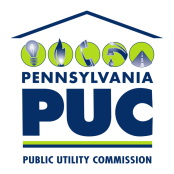  PUBLIC UTILITY COMMISSIONOffice of Administrative Law JudgeP.O. IN REPLY PLEASE REFER TO OUR FILE